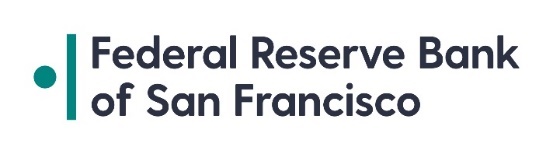 To the Federal Reserve Bank of San Francisco:(Financial Institution)           < INSERT NAME >         with ABA#           <INSERT ABA>      , hereafter referred to as Financial Institution, pledges the following type of collateral to secure advances under provision of the Federal Reserve Act.I certify that the loans on the attached collateral listing:are in the control and custody of the pledging institution and/or pledging entity/third party custodian location(s),are not loans granted to individuals residing &/or entities incorporated outside the United States of America and, that the depository institution has rights in the collateral referenced in this schedule and its title to such collateral is free of any adverse claim, lien, security interest and restriction on transfer or pledge and held subject to the order of the Federal Reserve Bank of San Francisco pursuant to the terms of Operating Circular 10. This Collateral Transmittal and Custody Receipt are a part of the Letter of Agreement for Operating Circular 10 referred to above.Reference for Category Code Alignment with Call Reports – Effective April, 2018Collateral Type(FRB Category Code: FBO Call Report CodeSee below Reference for Category Codes)Loans PledgedLoans PledgedLoans PledgedCollateral Location and/or Third Party Custodian LocationFRB Use OnlyFRB Use OnlyCollateral Type(FRB Category Code: FBO Call Report CodeSee below Reference for Category Codes)Previous Outstanding Principal Balance Current Outstanding Principal Balance  Total Number Collateral Location and/or Third Party Custodian LocationApproved by:Processed by:   <MO/DD/YR>       <INSERT NAME & TITLE>    ______________________________DatePrint Name and TitleOC-10 Authorized Signer    <MO/DD/YR>      <INSERT NAME & TITLE>   ______________________________DatePrint Name and TitleOC-10 Authorized SignerFRB Loan CategoryFBO Call Report CodesAgricultural Loans (705):8.Agricultural Loans secured by farmland (780):1.b.Commercial Leases (710):9.a.4Commercial Loans (710):2.a.(1), 2.a.(2), 2.b., 3., 4.a., 7., 8. 4Commercial Real Estate Loans (780):1.e.Construction Loans (790):1.a.Consumer Leases— Auto, Marine (743):9.a. 4Consumer Loans—Secured Auto, Marine (741):8. 4Consumer Loans—Unsecured (740):8. 4Home Equity Loans or Lines (760):1.c.(1), 1.c.(2) 4Mortgage 1-4 Family Loans (750):1.c.(2)Multifamily 5+ Mortgage Loans (780):1.d.Municipalities Loans (550):8. 4Owner Occupied CRE (780):NARaw Land Loans (791):1.a.Student Loans (744):NAUS / US Agency Guaranteed Loans (720):Gtd loan amounts